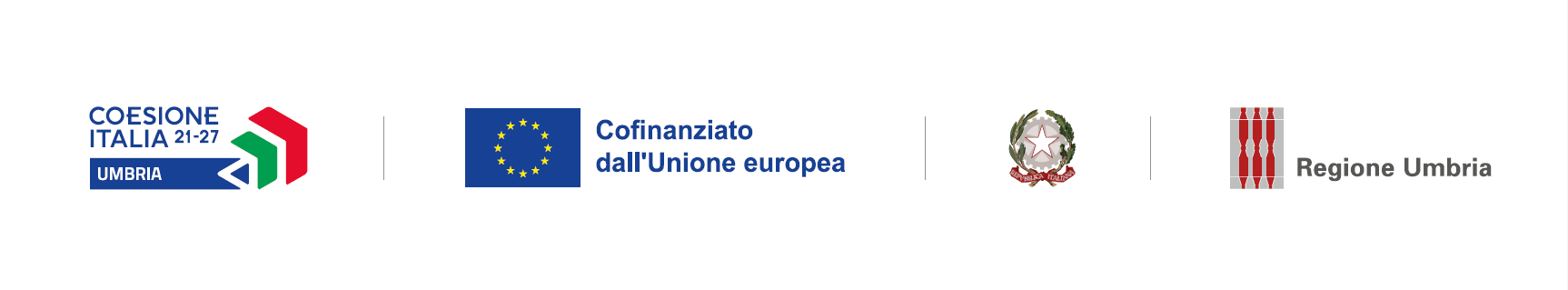 MODELLO 6 – DICHIARAZIONE ASSENZA CONFLITTO DI INTERESSEAlla Regione Umbria – Giunta RegionaleServizio Provveditorato, gare e contratti Via M. Angeloni, 6106124 - PerugiaOGGETTO: PR Umbria Fondo Sociale Europeo Plus (FSE+) 2021-2027 Priorità 5 “Assistenza Tecnica”. Procedura aperta telematica per l’affidamento del servizio di assistenza tecnica e supporto specialistico per la programmazione, gestione, attuazione, monitoraggio, sorveglianza e controllo del PR Umbria FSE+ 2021-2027 e di attività di supporto per la chiusura del POR Umbria FSE 2014-2020. CIG 9863123A93 CUP I91C23000600009.Il/La sottoscritto/a ………………………………..….…………………………………………………………………….…, nato/a a ………………..……..….…………………………………………………., il …………...……………, residente nel Comune di …..……...………………..……………………..…, Provincia ……..…………, via ………………………………..……………….. ……...…………………………………….………………………………, in qualità di ………………………………………………. …………………………...….……………………… del/della ……………………..…………………………………………………. ……………………………………………...………………..…..………..……, con sede nel Comune di …………..……………. ……………..……………..……………………………..……, Provincia ……………………………………., via ……………………..………………. ..………….……………………………...……..………………, codice fiscale n. ……………………………………..……………………………... …….…………………..………......., partita IVA n. …………….……………………………, tel. n. ……………………………… ……………..................…………, fax n. ……….………….………….., indirizzo di posta elettronica non certificata …………………………………..…………………., indirizzo PEC …………………………………………………………..……….…...,consapevole che in caso di mendaci dichiarazioni, formazione o utilizzo di atti falsi verranno applicate le sanzioni previ-ste dal codice penale e dalle leggi speciali in materia, oltre alle conseguenze amministrative previste per le procedure relative ad affidamenti pubblici, ai sensi degli articoli 46 e 47 del d.p.r. n. 445/2000,DICHIARA:di avere preso esatta cognizione della nozione di conflitto di interesse di cui alla vigente normativa e, segnatamente, del contenuto dell’art. 42 del d.lgs. n. 50/2016, delle Linee guida ANAC n. 15 recanti “Individuazione e gestione dei conflitti di interesse nelle procedure di affidamento di contratti pubblici”, degli artt. 6, 7 e 14 del d.p.r. 16 aprile 2013, n. 62 e del Piano triennale di prevenzione della corruzione e della trasparenza della stazione appaltante;di non essere a conoscenza di qualsiasi conflitto di interesse legato alla partecipazione alla presente gara (in caso affermativo, occorre fornire informazioni dettagliate sulle modalità con cui è stato risolto il conflitto di interessi);dichiara circostanze ulteriori rispetto a quelle di cui al punto 2) che, secondo un canone di ragionevolezza e buona fede, devono essere conosciute da parte dell’amministrazione in quanto ritenute significative nell’ottica della categoria delle “gravi ragioni di convenienza” di cui all’art. 7 del d.p.r. n. 62/2013:………………………………………………………………………………………………………….……………………………………………………...…..……………………………………………………………………………………………………….………………………………………….………………….……………………………………………………………………………………………………..……………………………………………………………di impegnarsi a segnalare alla stazione appaltante qualsiasi tentativo di turbativa, irregolarità o distorsione nelle fasi di svolgimento della gara e/o durante l’esecuzione del contratto, da parte di ogni interessato o addetto o di chiunque possa influenzare le decisioni relative alla gara in oggetto nonché a collaborare con le forze di polizia, denunciando ogni tentativo di estorsione, intimidazione o condizionamento di natura criminale; di impegnarsi, altresì, a comunicare tempestivamente alla stazione appaltante eventuali variazioni che dovessero intervenire nel corso dello svolgimento dell’appalto e a rilasciare una dichiarazione sostitutiva aggiornata.Firma digitaleN.B.La presente dichiarazione deve essere resa da qualunque operatore economico a qualsiasi titolo coinvolto nella presente procedura di gara (operatore singolo o associato, mandataria/capofila e mandante/consorziata in caso di RT o consorzio ordinario o GEIE, consorzio stabile e consorziata esecutrice dei servizi, retiste partecipanti alla gara, ausiliaria). 